 Перевод 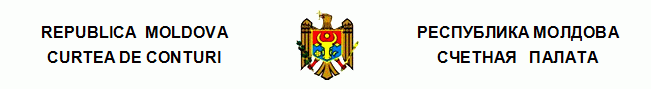 ПОСТАНОВЛЕНИЕ №26 от 28 мая 2024 годапо Отчету аудита соответствия менеджмента государственного долга, государственных гарантий и государственного рекредитования в 2023 году Счетная палата в присутствии министра финансов г-на Петру Ротару; генерального государственного секретаря Министерства финансов г-жи Дины Рошка; государственного секретаря Министерства финансов г-на Иона Гумене; государственного секретаря Министерства финансов г-на Владимира Аракелова; начальника Главного управления Государственного казначейства Министерства финансов г-на Максима Чобану; начальника Управления публичного долга Министерства финансов г-жи Елены Матвеевой; директора Публичного учреждения „Офис управления программами внешней помощи г-жи Раисы Кантемир, а также других ответственных лиц, в рамках видео заседания, руководствуясь ст.3 (1) и ст.5 (1) a) Закона об организации и функционировании Счетной палаты Республики Молдова, рассмотрела Отчет аудита соответствия менеджмента государственного долга, государственных гарантий и государственного рекредитования в 2023 году.Миссия внешнего публичного аудита была проведена согласно Программе аудиторской деятельности Счетной палаты на 2024 год, с целью оценки соответствия менеджмента государственного долга, государственных гарантий и государственного рекредитования в 2023 году по отношению к положениям применяемой нормативной базы.Внешний публичный аудит был проведен в соответствии с Международными стандартами Высших органов аудита, применяемыми Счетной палатой, в частности ISSAI 100, ISSAI 400 и ISSAI 4000.Рассмотрев Отчет аудита, Счетная палата УСТАНОВИЛА:Министерство финансов в 2023 году обеспечило управление государственным долгом, государственными гарантиями и государственным рекредитованием в соответствии с применяемой законодательной базой, были соблюдены лимиты, утвержденные Законом о государственном бюджете. Вместе с тем, аудиторская миссия выявила некоторые проблемы, которые выражаются путем: затягивания внедрения Концепции и платформы, связанной с Программой прямой продажи государственных ценных бумаг физическим лицам в Республике Молдова; сохранения в дальнейшем существенного остатка долга банков, подлежащих ликвидации, перед Министерством финансов; регистрации низкого уровня абсорбции финансовых средств, связанных с инвестиционными проектами, в некоторых случаях, был необходим их пересмотр и актуализация, что непосредственно требует понесения дополнительных расходов из государственного бюджета; невозможности выплаты внешнего долга в результате ряда объективных факторов, не зависящих от Республики Молдова; увеличения количества гарантированных бенефициаров Программы „Первый дом”, которые не выполняют обязательства, связанные с контрактованными кредитами в рамках программы, несмотря на то, что они постоянно получали компенсации за счет бюджетных средств; регистрации убытков для государственного бюджета в результате аннулирования некоторых долгов, касающихся гарантированных дебиторов и рекредитованных бенефициаров, исключенных из Регистра юридических лиц согласно решения компетентных органов. Исходя из вышеизложенного, на основании ст.10 a), a1), b), ст.14 (2), ст.15 d) и ст.37 (2) Закона №260 от 07.12.2017, Счетная палата ПОСТАНОВЛЯЕТ:1. Утвердить Отчет аудита соответствия менеджмента государственного долга, государственных гарантий и государственного рекредитования в 2023 году, приложенный к настоящему Постановлению.2. Настоящее Постановление и Отчет аудита направить:2.1. Парламенту Республики Молдова для информирования и рассмотрения, при необходимости, в рамках Парламентской комиссии по контролю публичных финансов;2.2. Президенту Республики Молдова для информирования;2.3. Правительству Республики Молдова для информирования, осуществления мониторинга и предпринятия, посредством Государственной канцелярии, действий с целью: 2.3.1. укрепления институциональных способностей центральных публичных органов, связанных с процессами разработки, управления и отчетности инвестиционных проектов для повышения уровня абсорбции и освоения финансовых средств, финансируемых из внешних источников, с соблюдением сроков выплаты и достижения результатов в реализации проектов; 2.4. Министерству финансов для принятия к сведению и обеспечения внедрения рекомендаций из Отчета аудита.3. Настоящим Постановлением исключается из режима мониторинга Постановление Счетной палаты №20 от 26 мая 2023 года „По Отчету аудита соответствия менеджмента государственного долга, государственных гарантий и государственного рекредитования в 2022 году”, в результате повторения частично внедренных рекомендаций аудита.4. Настоящее Постановление вступает в силу с даты публикации в Официальном мониторе Республики Молдова и может быть оспорено предварительным заявлением в эмитирующем органе в течение 30 дней с даты публикации. В спорном административном порядке, Постановление может быть обжаловано в Суде Кишинэу, расположенном в секторе Рышкань (МД-2068, мун. Кишинэу, ул. Киевская №3) в течение 30 дней с даты сообщения ответа относительно предварительного заявления или с даты истечения срока, предусмотренного для его решения.5. Проинформировать Счетную палату в течение 6 месяцев с даты публикации Постановления в Официальном мониторе Республики Молдова о предпринятых действиях по выполнению подпунктов 2.3. и 2.4. из настоящего Постановления.6. Постановление и Отчет аудита соответствия менеджмента государственного долга, государственных гарантий и государственного рекредитования в 2023 году размещаются на официальном сайте Счетной палаты(https://www.ccrm.md/ro/decisions).         Татьяна ШЕВЧУК,Председатель